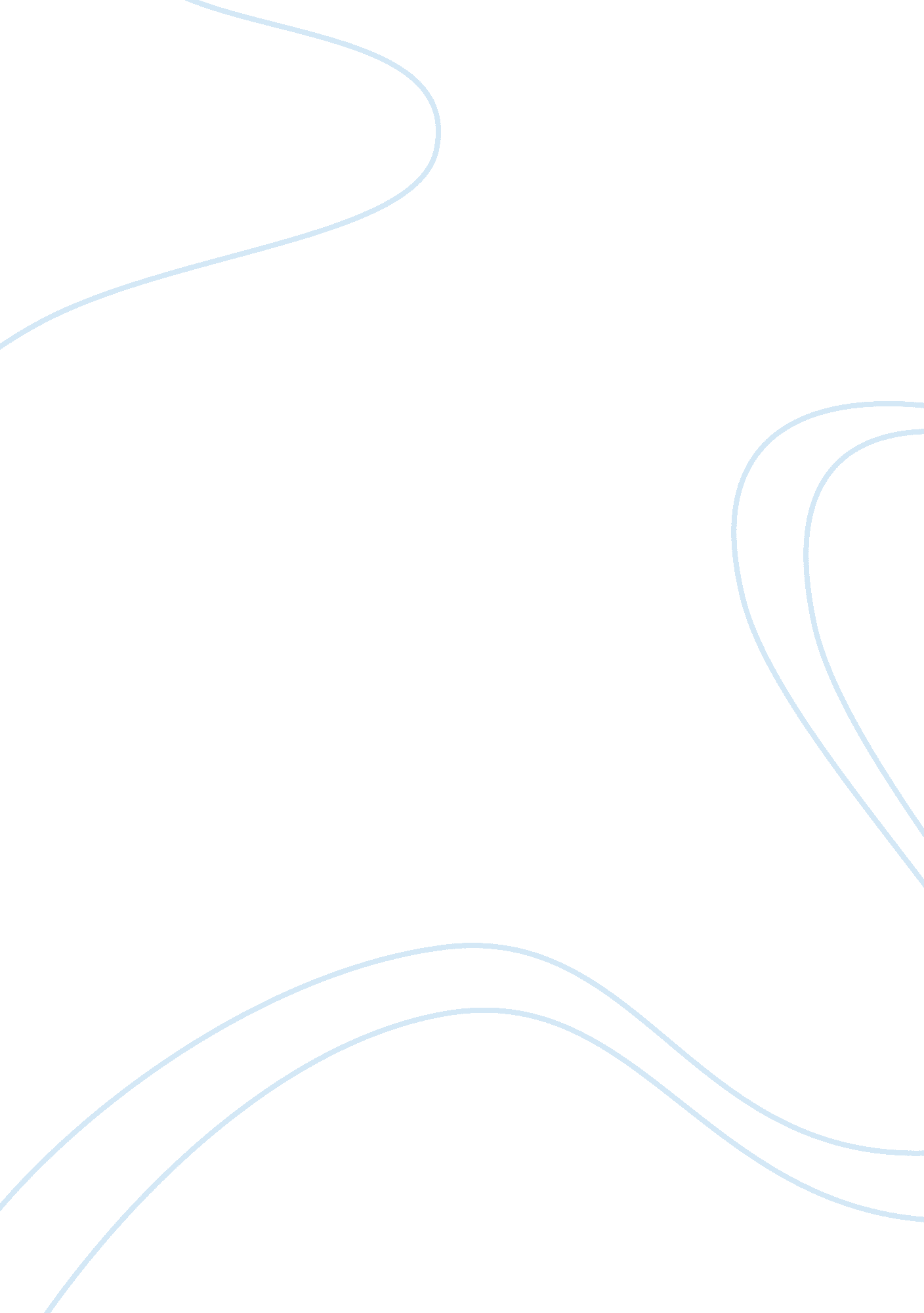 Argumentative essay on procrastinationBusiness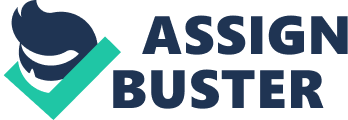 Procrastination means to not complete a task right away and often times done poorly at the last minute. Procrastination may get things done, but successfully? If a task is due, do it. If a task is due, do it right. If a task is due, do it right now. According to an unknown author, “ The best way to get something done is to begin. ” Multiple negative effects will occur if procrastination is a part of one’s daily life involving school, sports, and chores around the house. If procrastination occurs in school it will create a chain reaction of negative effects. The chain will start with not having the task, homework, complete at the due date. Then, the homework will be counted late which will lead to poor grades. With some teachers, it may cost the student some time after school, by being detained. Poor grades will lead to a decrease chance of college acceptance, making it very difficult to pursue a desired career. Lastly, the students’ opportunity to participate in after school activities such as sports will be decreased if not abolished. Sports are often a way for students to have fun with teammates on and off the court. This may be denied if the student procrastinates with workouts during the off-season. By procrastinating with workouts talent is less for that individual compared to those that did not delay in their required workouts. The result becomes not playing the game or worse yet, not making the team. According to John Wooden “ If you don’t have time to do it right, when will you have time to do it over?” Those with higher sport goals will not score as many points than what they had hoped for being off the court, lowering their self-confidence. A lack in self-confidence will continue in the students’ home. A lack of self-confidence in the home will lead to procrastination in the house chores that are required to be completed. If the chores are the types that involve cleaning around the house, that are not started, it will lead to a sloppy house. As the house that was once neat and tidy is now very sloppy, there will not be very happy parents approaching the household. If chores put off until the last minute, the person is thought of being lazy. Stress will easily build up if chores are being put off. To avoid being labeled as a procrastinator, according to an unknown author, “ There are two rules of procrastination: 1) Do it today 2) Tomorrow will be today tomorrow.” The three main areas of a high school students’ life stated above, are the three worst that can be procrastinated. Procrastination in these areas has chain effects that are only corrected by not being a procrastinator. As people of America say, “ Git-R-Done!” According to Karen Lamb, “ A year from now you will wish you had started today.” 